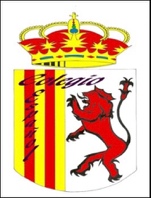 COLEGIO ESPAÑOLDIRECCIÓNCOMUNICADOPLAN DE CONTINGENCIA CPVID-19SEGÚN ORIENTACIONES MINEDUC 15 DE MARZOLas orientaciones emanadas desde el MINEDUC a todas las comunidades educativas del país buscan RESGUARDAR LOS APRENDIZAJES DE LOS ESTUDIANTES y garantizar el funcionamiento del establecimiento para que se puedan entregar los beneficios y apoyos a TODOS los estudiantes.Para ello, el COLEGIO ESPAÑOL establece:PLAN DE APRENDIZAJE REMOTODESAFIO DOCENTETURNOS ÉTICOSCOMUNICACIÓN CON EL APODERADO.PARPLAN DE APRENDIZAJE REMOTO.Este plan contempla asesoría remota por parte del docente a través de la plataforma aprendoenlinea.mineduc.cl, que cuenta con recursos educativos alineados al curiculum de 1º medio a 4º medio en las asignaturas de Lenguaje y Matematica.Así mismo, los docentes del COLEGIO ESPAÑOL, tienen en su banco de datos GUÍAS DE TRABAJO para todas las asignaturas que se serán publicadas en la página del colegio www.colegioespañol.cl. DESAFIO DOCENTELos docentes del COLEGIO ESPAÑOL, tendrán un gran desafío para monitorear el trabajo remoto de los estudiantes. Para ello, se entregarán correos electrónicos de las asignaturas para que los estudiantes remitan sus trabajos y se les entregue la retroalimentación oportuna.TURNOS ÉTICOSEl COLEGIO ESPAÑOL, en virtud de las indicaciones del Ministerio de Salud, establecerá un calendario de atención a las necesidades de la comunidad escolar focalizado, principalmente, en la atención de estudiantes que no cuenten con acceso a internet para entregar en documentos físicos, los planes de acción de cada asignatura y material de trabajo.COMUNICACIÓN CON EL APODERADOEl COLEGIO ESPAÑOL dispone de DOS CANALES DE comunicación directa con el apoderado.CORREO ELECTRONICO: cespa_q@hotmail.comutpespanol@gmail.cominspectoriaespanol@gmail.comTELEFONO:51-2-480842A través de estos medios de comunicación, el colegio y el apoderado se mantendrán al día de la contingencia escolar